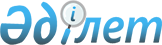 Об утверждении Плана мероприятий по реализации Государственной программы развития и поддержки малого предпринимательства в Республике Казахстан
на 2004-2006 годы
					
			Утративший силу
			
			
		
					Постановление Правительства Республики Казахстан от 6 февраля 2004 года N 149. Утратило силу - постановлением Правительства РК от 5 декабря 2005 года N 1197 (P051197)

     В соответствии с  Указом  Президента Республики Казахстан от 29 декабря 2003 года N 1268 "О Государственной программе развития и поддержки малого предпринимательства в Республике Казахстан на 2004-2006 годы" Правительство Республики Казахстан постановляет: 

     1. Утвердить прилагаемый План мероприятий по реализации Государственной программы развития и поддержки малого предпринимательства в Республике Казахстан на 2004-2006 годы (далее - План мероприятий). 

     2. Центральным и местным исполнительным органам, иным государственным органам Республики Казахстан и заинтересованным организациям (по согласованию): 

     1) принять меры по реализации Плана мероприятий; 

     2) два раза в год к 10-му числу месяца, следующего за отчетным полугодием, представлять информацию о ходе исполнения Плана мероприятий в Министерство индустрии и торговли Республики Казахстан. 

     3. Министерству индустрии и торговли Республики Казахстан обеспечить представление в Правительство Республики Казахстан и уполномоченный орган по программам отчета о ходе исполнения Плана мероприятий два раза в год к 25-му числу месяца, следующего за отчетным полугодием. 

     4. Контроль за исполнением настоящего постановления возложить на Заместителя Премьер-Министра Республики Казахстан Мынбаева С.М. 

     5. Настоящее постановление вступает в силу со дня подписания.       Премьер-Министр 

     Республики Казахстан Утвержден          

постановлением Правительства 

Республики Казахстан     

от 6 Февраля 2004 года N 149 

                           План мероприятий 

       по реализации Государственной программы развития и 

              поддержки малого предпринимательства 

            в Республике Казахстан на 2004-2006 годы  <*> 

     Сноска. План с изменениями - постановлением Правительства РК от 24 декабря 2004 года  N 1375  ; от 28 января 2005 г.  N 73  . ------------------------------------------------------------------- 

N  !    Мероприятие   !  Форма   !Ответст-!Срок ис-!Предпо-!Источ- 

п/п!                  !завершения!венный  !полнения!лагае- !ник 

  !                  !          !за ис-  !(реали- !мые    !финан- 

  !                  !          !полнение!зации)  !расходы!сирова- 

  !                  !          !        !        !(млн.  !ния 

  !                  !          !        !        !тенге) ! 

------------------------------------------------------------------- 

1 !         2        !     3    !    4   !    5   !   6   !   7 

------------------------------------------------------------------- 

     1. Совершенствование системы налогового администрирования 

                     малого предпринимательства 

------------------------------------------------------------------- 

1.  Внести предложения Предложе-  МИТ, МФ, 4 квар- 

   по совершенствова- ние Пра-   МЭБП     тал 

   нию системы нало-  вительству          ежегодно 

   гового администри- Республики 

   рования малого     Казахстан 

   предприниматель- 

   ства и оптимизации 

   налоговой отчет- 

   ности, с учетом 

   ежегодно проводи- 

   мого анализа дея- 

   тельности субъек- 

   тов малого пред- 

   принимательства 

   (далее - СМП) 2.  Проводить исследо- Предложе-  МИТ, МФ, 4 квар-  МИТ:    Респуб- 

   вания системы      ние Пра-   МЭБП     тал      2005    ликан- 

   налогообложения    вительству          2005     год -   ский 

   малого предприни-  Республики          года     5*      бюджет 

   мательства с целью Казахстан 

   выработки рекомен- 

   даций по ее даль- 

   нейшему совершен- 

   ствованию, в том 

   числе направленных 

   на стимулирование 

   научной и иннова- 

   ционной деятель- 

   ности СМП 

------------------------------------------------------------------- 

             2. Развитие системы финансово-кредитной и 

       инвестиционной поддержки малого предпринимательства 

------------------------------------------------------------------- 

3.  Продолжить работу  Информация МИТ,     Еже- 

   по созданию благо- в Прави-   МСХ, МФ, квар- 

   приятных условий   тельство   МЭБП,    тально 

   для развития       Республики АРНФРФО, 

   микрокредитных ор- Казахстан  акимы 

   ганизаций в регио-            облас- 

   нах, в том числе              тей, го- 

   на селе                       родов 

                                 Астаны и 

                                 Алматы 4.  Разработать пред-  Проект     АРНФРФО, 2 квар- 

   ложения по упроще- норматив-  МИТ, МФ, тал 

   нию процедур при   ного       МЭБП,    2004 

   получении кредитов правового  акимы    года 

   СМП, а также по    акта       облас- 

   оптимизации проце-            тей, 

   дуры предоставле-             городов 

   ния банками второ-            Астаны и 

   го уровня кредитов            Алматы 

   СМП и связанных с 

   ними расходов 5.  Рассмотреть воз-   Предложе-  АРНФРФО,  4 квар- 

   можность упрощения ние Пра-   МИТ, МФ,  тал 

   критериев оценки   вительству МЭБП,     2004 

   финансового сос-   Республики НБ (по    года 

   тояния заемщиков-  Казахстан  согласо- 

   предприятий СМП, а            ванию), 

   также требований к            акимы 

   видам обеспечения             облас- 

   кредитов                      тей, го- 

                                 родов 

                                 Астаны и 

                                 Алматы 6.  Подготовить пред-  Информа-   МИТ,     2 квар- 

   ложения по разде-  ция в Пра- МЭБП,    тал 

   лению рисков со    вительство АРНФРФО, 2004 

   стороны государст- Республики НБ (по   года 

   ва при кредитова-  Казахстан  согласо- 

   нии СМП финансо-              ванию) 

   выми институтами 7.  Внести предложения Предложе-  МИТ,     4 квар- 

   по капитализации   ние Пра-   МЭБП,    тал 

   акционерного об-   вительству МФ       2004 

   щества "Фонд раз-  Республики          года 

   вития малого пред- Казахстан 

   принимательства" 

   для формирования 

   системы гарантиро- 

   вания кредитования 

   СМП, а также по  

   капитализации  

   акционерного  

   общества "Фонд  

   развития малого  

   предпринимательства"  

   за счет средств  

   резерва Правительства 

   Республики Казахстан  

   в размере 2000000000  

   тенге в 2004 году 8.  Продолжить работу  Информа-   МЭБП,    4 квар- 

   по привлечению     ция в Пра- МИТ,     тал 

   средств (мате-     вительство МСХ,     еже- 

   риальных, финансо- Республики МТК, МФ, годно 

   вых) стран доно-   Казахстан  МИД 

   ров, международных 

   организаций, зару- 

   бежных инвесторов 

   в целях осуществ- 

   ления казахстан- 

   ских проектов ма- 

   лого и среднего 

   бизнеса, а также 

   по подготовке и 

   реализации между- 

   народных проектов 

   финансового и тех- 

   нического содейст- 

   вия развитию СМП 

------------------------------------------------------------------- 

       3. Развитие инфраструктуры малого предпринимательства 

------------------------------------------------------------------- 

9.  Обеспечить даль-   Информа-   МИТ,     4 квар-  МИТ 1 :   Респуб- 

   нейшее функциони-  ция в Пра- МЭБП,    тал      2004    ликан- 

   рование и развитие вительство МОН,     еже-     год -   ский 

   инфраструктуры     Республики акимы    годно    16*     бюджет 

   поддержки малого   Казахстан  областей,         2005 

   предприниматель-              городов           год - 

   ства, в том числе             Астаны и          43,5* 

   региональных цент-            Алматы            2006 

   ров по оказанию                                 год - 

   помощи СМП, биз-                                39* 

   нес-инкубаторов и 

   технопарков 10. Внести предложения Информа-   МИТ,     2 квар- 

   по разработке ти-  ция в Пра- акимы    тал 

   повых положений о  вительство облас-   2004 

   структурных под-   Республики тей,     года 

   разделениях по     Казахстан  городов 

   поддержке малого              Астаны и 

   бизнеса, созданных            Алматы 

   при акиматах 

   _______________________ 

    1  Средства предусмотрены на развитие действующих региональных центров  

     поддержки малого бизнеса. 11. Разработать меры,  Информа-   МИТ,     2 квар-  

   направленные на    ция в Пра- акимы    тал 

   стимулирование об- вительство облас-   еже- 

   щественной инициа- Республики тей,     годно 

   тивы по консолида- Казахстан  городов 

   ции общественных              Астаны и 

   объединений пред-             Алматы, 

   принимателей                  ОЮЛ 

                                 "Ассо- 

                                 циация 

                                 Форум 

                                 предпри- 

                                 нимате- 

                                 лей Ка- 

                                 захста- 

                                 на" (по 

                                 согласо- 

                                 ванию) 12. Внести предложения Предложе-  МИТ,     1 квар-  МИТ:    Респуб- 

   по разработке ре-  ние Пра-   МЭБП,    тал      2004    ликан- 

   гиональных прог-   вительству МСХ,     2005     год -   ский 

   рамм развития и    Республики МЭМР,    года     15*     бюджет 

   поддержки малого   Казахстан  МТК, 

   предприниматель-              МОН, 

   ства с учетом от-             МТСЗН, 

   раслевой направ-              акимы 

   ленности регионов             облас- 

                                 тей, 

                                 городов 

                                 Астаны и 

                                 Алматы 13. Обеспечить предос- Информа-   МИТ      1 квар-  МИТ:    Респуб- 

   тавление консал-   ция в Пра-          тал      2004    ликан- 

   тинговых услуг     вительство          2005     год -   ский 

   СМП, в том числе   Республики          года     33,02*  бюджет 

   по разработке      Казахстан 

   (доработке) инвес- 

   тиционных проектов 

   на базе действую- 

   щих региональных 

   центров 14. Активизировать     Информа-   МИТ,     Январь, 

   деятельность экс-  ция в Пра- МВД,     июль 

   пертных советов по вительство МСХ,     еже- 

   вопросам поддержки Республики МТСЗН,   годно 

   и развития малого  Казахстан  МТК, МЮ, 

   и среднего пред-              МКИС, 

   принимательства               МЭМР, 

   при центральных и             МЗ, МФ, 

   местных исполни-              МЭБП, 

   тельных органах и             МОН, 

   обеспечить участие            МЧС, 

   в них представите-            АБЭКП, 

   лей общественных              АУЗР, 

   объединений пред-             АРЕМ, 

   принимателей                  акимы 

                                 облас- 

                                 тей, 

                                 городов 

                                 Астаны и 

                                 Алматы 15. Подготовить пред-  Информа-   МИТ,     Раз в 

   ложения по интег-  ция в Пра- МЭБП,    полуго- 

   рации малого биз-  вительство МФ, МСХ, дие 

   неса с крупными    Республики МЭМР, 

   предприятиями      Казахстан  МТК, 

   путем:                        МОН, 

   внедрения механиз-            МТСЗН, 

   мов, основанных на            акимы 

   принципах франчай-            облас- 

   зинга;                        тей, 

   размещения крупны-            городов 

   ми предприятиями              Астаны и 

   основной доли за-             Алматы, 

   казов на производ-            нацио- 

   ство комплектующих            нальные 

   изделий и оказание            компании 

   услуг (не менее 70            (по сог- 

   - 90 %) среди оте-            ласова- 

   чественных малых              нию) 

   предприятий; 

   обеспечения учас- 

   тия малого пред- 

   принимательства в 

   производственных 

   процессах наукоем- 

   ких отраслей (неф- 

   тегазовый комп- 

   лекс, машинострое- 

   ние, радиоэлектро- 

   ника, приборост- 

   роение и т.п.); 

   включения малых 

   предприятий в 

   снабженческо-сбы- 

   товые, маркетин- 

   говые схемы работ 

   соответствующих 

   подразделений 

   крупных предприя- 

   тий; 

   привлечения оте- 

   чественных СМП к 

   выпуску товаров с 

   высокой добавлен- 

   ной стоимостью, 

   поставке товаров 

   и оказанию услуг 

   системообразующим 

   предприятиям 16. Продолжить работу  Информа-   МФ, аки- Март, 

   по сегментации и   ция в Пра- мы об-   август 

   реструктуризации   вительство ластей,  еже- 

   простаивающих      Республики городов  годно 

   предприятий с це-  Казахстан  Астаны и 

   лью передачи их               Алматы 

   СМП 

------------------------------------------------------------------- 

   4. Обучение, информационное, научно-методическое обеспечение 

              и пропаганда малого предпринимательства 

------------------------------------------------------------------- 

17. Обеспечить функ-   Информа-   МИТ,     4 квар-  МИТ:    Респуб- 

   ционирование и     ция в Пра- МЭБП,    тал      2004    ликан- 

   развитие информа-  вительство АИС,     еже-     год -   ский 

   ционной системы по Республики акимы    годно    15,725** бюджет 

   поддержке предпри- Казахстан  облас-            2005 

   нимательства в                тей,              год - 

   Республике Казах-             городов           50** 

   стан                          Астаны и          2006 

                                 Алматы            год - 

                                                   70** 18. Обеспечить функ-   Информа-   МИТ      4 квар-  МИТ:    Респуб- 

   ционирование и     ция в Пра-          тал      2004    ликан- 

   развитие сети      вительство          еже-     год -   ский 

   учебных и информа- Республики          годно    17,5*   бюджет 

   ционно-аналитичес- Казахстан                    2005 

   ких центров по ма-                              год - 

   лому предпринима-                               20* 

   тельству                                        2006 

                                                   год - 

                                                   25* 19. Обеспечить созда-  Информа-   МИТ,    4 квар-   МИТ:    Респуб- 

   ние системы дис-   ция в Пра- МЭБП,   тал       2004    ликан- 

   танционного кон-   вительство АИС,    еже-      год -   ский 

   салтинга СМП       Республики акимы   годно     12,8*   бюджет 

                      Казахстан  облас-            2005 

                                 тей,              год - 

                                 городов           14* 

                                 Астаны и          2006 

                                 Алматы            год - 

                                                   16* 20. Разработать и      Выпуск     МИТ      4 квар-  МИТ:    Респуб- 

   обеспечить выпуск  методичес-          тал      2004    ликан- 

   методических посо- ких посо-           еже-     год-5*  ский 

   бий для обучения   бий                 годно    2005    бюджет 

   предпринимателей                                год-5* 

                                                   2006 

                                                   год-5* 21. Публиковать в СМИ  Публикация МКИС, МЮ,  Май 

   перечень государ-  в СМИ      МИТ      ежегодно 

   ственных органов,                       

   осуществляющих 

   контрольно-надзор- 

   ные функции в от- 

   ношении субъектов 

   малого предприни- 

   мательства, с ука- 

   занием основания 

   на осуществление 

   таких полномочий 22. Внести по резуль-  Предложе-  МИТ      1 квар-  МИТ:    Респуб- 

   татам проведенных  ние Пра-            тал      2004    ликан- 

   исследований, в    вительству          2005     год -   ский 

   том числе социоло- Республики          года     20,2*   бюджет 

   гических, предло-  Казахстан 

   жения, направлен- 

   ные на: 

   совершенствование 

   законодательной 

   основы регулирова- 

   ния предпринима- 

   тельской деятель- 

   ности; 

   оптимизацию разре- 

   шительных проце- 

   дур, связанных с 

   получением лицен- 

   зий, сертификатов, 

   технических усло- 

   вий, отводом зе- 

   мельных участков, 

   регистрацией иму- 

   щества; 

   формирование даль- 

   нейшей государст- 

   венной политики по 

   поддержке малого 

   предприниматель- 

   ства 23. Провести исследо-  Предложе-  МИТ      4 квар-  МИТ:    Респуб- 

   вания, направлен-  ние Пра-            тал      2005    ликан- 

   ные на получение   вительству          2005,    год -   ский 

   научно обоснован-  Республики          2006     15*     бюджет 

   ных рекомендаций,  Казахстан           годов    2006 

   необходимых для                                 год - 

   дальнейшей выра-                                20* 

   ботки мер по под- 

   держке и развитию 

   предприниматель- 

   ской деятельности 

   со стороны госу- 

   дарства 24. Обеспечить прове- Информа-    МИТ,МОН, 4 квар-  МИТ:    Респуб- 

   дение семинаров,  ция в Пра-  акимы    тал      2004    ликан- 

   конференций, выс- вительство  облас-   ежегодно год-4*  ский 

   тавок, конкурсов, Республики  тей,              2005    бюджет 

   "круглых столов"  Казахстан   городов           год-7* 

   по вопросам пред-             Астаны и          2006 

   принимательства,              Алматы            год-7* 

   в том числе по 

   пропаганде женс- 

   кого и молодежного 

   предприниматель- 

   ства 25. Организовать и    Проведение  МИТ,     Сен-     МИТ:    Респуб- 

   провести Форум    Форума      акимы    тябрь-   2004    ликан- 

   предпринимателей  предприни-  облас-   октябрь  год-8*  ский 

   Казахстана        мателей     тей,     ежегодно 2005    бюджет 

                     Казахстана  городов           год-8* 

                                 Астаны и          2006 

                                 Алматы            год-8* 26. Обеспечить выпуск Выпуск      МИТ      4 квар-  МИТ:    Респуб- 

   рекламных катало- рекламных            тал      2004    ликан- 

   гов, информацион- каталогов            ежегодно год -   ский 

   ных бюллетеней,                                 8,9*    бюджет* 

   сборников инвести- 

   ционных предложе- 

   ний в сфере малого 

   бизнеса 27. Обеспечить издание Выпуск     МИТ      Еже-     МИТ:    Респуб- 

   журнала "Малый     журнала             квар-    2004    ликан- 

   бизнес Казахстана"                     тально   год -   ский 

                                                   13,7*   бюджет 

                                                   2005 

                                                   год - 

                                                   14* 

                                                   2006 

                                                   год - 

                                                   14* 28. Организовать цикл  Информа-   МИТ,     декабрь  МИТ:    Респуб- 

   теле- и радиопере- ция в Пра- акимы    ежегодно 2004    ликан- 

   дач по вопросам    вительство облас-            год-5*  ский 

   малого бизнеса     Республики тей,                      бюджет 

   (предприниматель-  Казахстан  городов 

   ства)                         Астаны и 

                                 Алматы 29. Обеспечить широкое Информа-   МИТ,МКИС, Еже-     МИТ:    Респуб- 

   информирование на- ция в Пра- минис-   квар-    2005    ликан- 

   селения о меро-    вительство терства  тально   год -   ский 

   приятиях, проводи- Республики и агент-          22,62*  бюджет 

   мых государствен-  Казахстан  ства,             2006 

   ными органами по              акимы             год - 

   поддержке малого              облас-            25,12* 

   предприниматель-              тей, 

   ства, в том числе             городов 

   через средства                Астаны и 

   массовой информа-             Алматы 

   ции, выполняющие 

   госзаказ 

------------------------------------------------------------------- 

   5. Систематизация и совершенствование нормативно-правовой базы 

                    по вопросам предпринимательства 

------------------------------------------------------------------- 30. Осуществить анализ Информа-   МИТ, МЮ, 4 квар- 

   нормативных право- ция в Пра- МЭБП,    тал 

   вых актов по воп-  вительство МФ, МТК, 2004 

   росам предпринима- Республики МЭМР,    года 

   тельства на пред-  Казахстан  МСХ, 

   мет устранения                МТСЗН, 

   противоречий и                МЗ, МООС, 

   приведения их в               АРНФРФО, 

   соответствие с                АЗР, 

   требованиями сов-             АТК, АС, 

   ременного состоя-             АЧС, 

   ния экономики                 АТС, 

                                 АБЭКП 31. Внести предложе-   Предложе-  АЗР,     3 квар- 

   ния по упрощению   ние Пра-   МИТ,     тал 

   порядка предостав- вительству акимы    2005 

   ления земельных    Республики облас-   года 

   участков СМП для   Казахстан  тей, 

   вовлечения этих               городов 

   ресурсов в сферу              Астаны и 

   экономической дея-            Алматы 

   тельности 32. Рассмотреть воз-   Информа-   МИТ      3 квар- 

   можность сохране-  ция в Пра-          тал 

   ния за государст-  вительство          2005 

   вом функций аккре- Республики          года 

   дитации испыта-    Казахстан 

   тельных лаборато- 

   рий и контроля за 

   их деятельностью и 

   увеличения коли- 

   чества данных 

   лабораторий 33. Обобщить судебную  Обзор      Верхов-  3 квар- 

   практику рассмот-  практики   ный Суд  тал 

   рения дел, связан- применения Респуб-  2004 

   ных с нарушениями  законода-  лики     года 

   прав предпринима-  тельства   Казах- 

   телей, для обеспе- по вопро-  стан (по 

   чения единообразия сам пред-  согласо- 

   выносимых решений  принима-   ванию) 

   и своевременного   тельства 

   их исполнения 34. Разработать проект Проект     МИТ, МЮ, 2 квар-  МИТ:    Респуб- 

   Закона Республики  закона     МЭБП,    тал      2005    ликан- 

   Казахстан "О пред-            МФ, МТК, 2005     год-5*  ский 

   принимательстве"              МЭМР,    года             бюджет 

                                 МСХ, 

                                 МТСЗН, 

                                 МЗ, 

                                 МООС, 

                                 МОН, 

                                 АРНФРФО, 

                                 АЗР, 

                                 АС, МЧС,                                 

                                 АБЭКП,                                   

                                 АРЕМ, 

                                 НБ 

                                 (по сог- 

                                 ласова- 

                                 нию) 35. Внести предложения Предложе-  МИТ,     2 квар- 

   по дальнейшему     ние Пра-   МЭБП,    тал 

   совершенствованию  вительству АТК      2004 

   системы сертифика- Республики          года 

   ции                Казахстан 36. Подготовить пред-  Предложе-  МИТ, МФ, 3 квар- 

   ложения по совер-  ние Пра-   АС       тал 

   шенствованию еди-  вительству          2004 

   ной формы статис-  Республики          года 

   тической отчетнос- Казахстан 

   ти в части отраже- 

   ния критериев 

   субъектов малого и 

   среднего бизнеса в 

   соответствии с 

   законодательством 

   Республики Казах- 

   стан 37. Проводить анализ   Информа-   МИТ,     Январь, 

   объемов и номенк-  ция в Пра- МФ,     июль 

   латуры товаров     вительство акимы    ежегодно 

   (работ и услуг),   Республики облас- 

   закупаемых у СМП   Казахстан  тей, 

                                 городов 

                                 Астаны и 

                                 Алматы 

-------------------------------------------------------------------      Примечание: 

     * - средства выделены по 11 бюджетной программе, при этом объемы финансирования на 2005-2006 годы будут уточнены после принятия Закона Республики Казахстан о республиканском бюджете на соответствующий год; 

     ** - средства выделены по 12 и 001 бюджетным программам, при этом объемы финансирования на 2005-2006 годы будут уточнены после принятия Закона Республики Казахстан о республиканском бюджете на соответствующий год. 

     МИТ - Министерство индустрии и торговли; 

     МЭБП - Министерство экономики и бюджетного планирования; 

     МФ - Министерство финансов; 

     МЮ - Министерство юстиции; 

     МТК - Министерство транспорта и коммуникаций; 

     МЭМР - Министерство энергетики и минеральных ресурсов; 

     МСХ - Министерство сельского хозяйства; 

     МТСЗН - Министерство труда и социальной защиты населения; 

     МООС - Министерство охраны и окружающей среды; 

     МОН - Министерство образования и науки; 

     МИД - Министерство иностранных дел; 

     МЗ - Министерство здравоохранения; 

     МВД - Министерство внутренних дел; 

     МКИС - Министерство культуры, информации и спорта; 

     МЧС - Министерство по чрезвычайным ситуациям       

     АРНФРФО - Агентство по регулированию и надзору финансового рынка и финансовых организаций; 

     АИС - Агентство по информатизации и связи; 

     АЗР - Агентство по управлению земельными ресурсами;       

     АС - Агентство по статистике;              

     АБЭКП - Агентство по борьбе с экономической и коррупционной преступностью; 

     АРЕМЗК - Агентство по регулированию естественных монополий и защите конкуренции; 

     НБ - Национальный Банк 
					© 2012. РГП на ПХВ «Институт законодательства и правовой информации Республики Казахстан» Министерства юстиции Республики Казахстан
				